Информация о проведении общероссийского дня приема граждан в День Конституции Российской Федерации 12 декабря 2019 года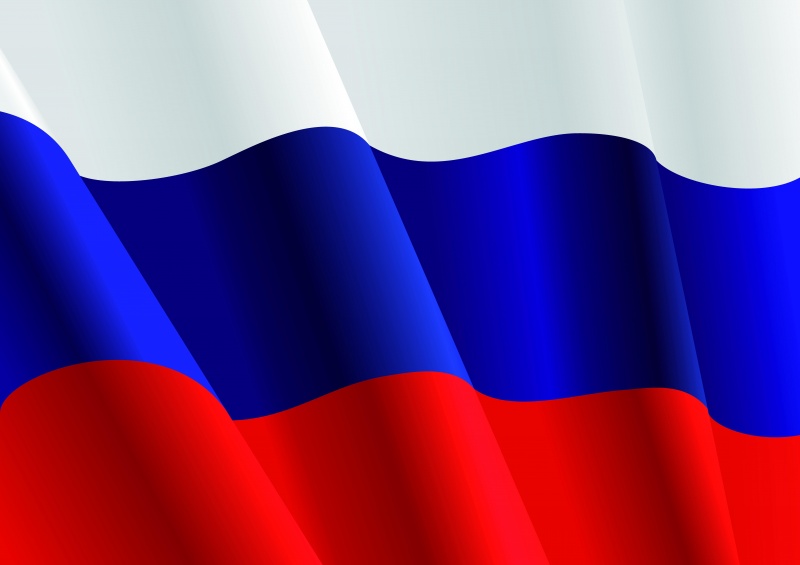 В соответствии с поручением Президента Российской Федерации ежегодно, начиная с 12 декабря 2013 года, в День Конституции Российской Федерации проводится общероссийский день приема граждан с 12 часов 00 минут до 20 часов 00 минут по местному времени в Приемной Президента Российской Федерации по приему граждан в городе Москве, приемных Президента Российской Федерации в федеральных округах и в административных центрах субъектов Российской Федерации, в федеральных органах исполнительной власти и в соответствующих территориальных органах, в исполнительных органах государственной власти субъектов Российской Федерации и органах местного самоуправления. С 12 часов 00 минут до 20 часов 00 минут по местному времени уполномоченные лица приемных Президента Российской Федерации, государственных органов и органов местного самоуправления проводят  прием заявителей, пришедших в соответствующие органы, а также обеспечивают с согласия заявителей личное обращение в режиме видео-конференц-связи, видеосвязи, аудиосвязи или иных видов связи к уполномоченным лицам иных органов, в компетенцию которых входит решение поставленных в устных обращениях вопросов. Личный прием проводится в порядке живой очереди при предоставлении документа, удостоверяющего личность (паспорта). В случае если уполномоченные лица органов, осуществляющие личный прием заявителей, не обеспечили, с учетом часовых зон, возможность личного обращения заявителей в режиме видео-конференц-связи, видеосвязи, аудиосвязи или иных видов связи к уполномоченным лицам органов, в компетенцию которых входит решение поставленных в устных обращениях вопросов, то в течение 7 рабочих дней после общероссийского дня приема граждан или в иные удобные для данных заявителей сроки будет обеспечена возможность личного обращения к соответствующим уполномоченным лицам. О времени, дате и месте проведения приема в режиме видео-конференц-связи, видеосвязи, аудиосвязи или иных видов связи данные заявители информируются в течение трех рабочих дней после общероссийского дня приема граждан.  В Министерстве финансов Республики Мордовия прием граждан будет проводиться 12 декабря 2019 г. с 12 часов 00 минут до 20 часов 00 минут по адресу: Республика Мордовия, г. Саранск, ул. Коммунистическая, д.33, корп.1, каб. №705.